Allegato ADOMANDA DI PARTECIPAZIONEDomanda di partecipazione alla selezione prevista daII’avviso per l’individuazione di esperti interni aII’lstituto/dipendenti di altri Istituti/esterni per la realizzazione di un Progetto di Psicomotricità rivolto agli alunni della Scuola dell’Infanzia e Primaria dell’Istituto Comprensivo di Maserada sul Piave a.s. 2022/2023Il sottoscritto 	nato a  	il 	residente a _______________in via/piazza                          n._______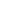 CF 	tel.	_______	e-mail  		CHIEDEl'ammissione alla selezione in qualità di esperto di psicomotricitàinternodi altra scuolaesterno A tal fine, avvalendosi delle disposizioni di cui all'art. 46 del DPR 28/12/2000 n°445, consapevole delle sanzioni stabilite per le false attestazioni e mendaci dichiarazioni, previste dal Codice Penale e dalle Leggi speciali in materia:DICHIARAsotto la personale responsabilità diEssere in  possesso della cittadinanza italiana o di uno degli Stati membri della Comunità Europea;godere dei diritti civili e politici;non aver riportato condanne penali e non essere destinatario di provvedimenti che riguardano l'applicazione di misure di prevenzione, di decisioni civili e di provvedimenti amministrativi iscritti nel casellario giudiziale;essere a conoscenza di non essere sottoposto a procedimenti penali;essere in possesso del requisito della particolare e comprovata specializzazione strettamente correlata al contenuto della prestazione richiesta;aver preso visione dell’avviso e di approvarne senza riserva ogni contenuto.DICHIARA INOLTREdi essere in possesso dei sotto elencati titoli culturali ed esperienze professionali previsti dall’avviso:Titoli di studio/professionali e di formazione:Titoli accademici abilitanti riconosciuti relativi al settore psicomotricità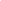 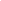 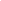 Punti ……./10Corso di specializzazione in psicomotricità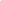 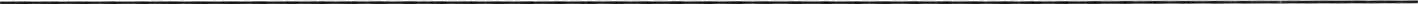 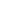  Punti ……./20                                                                                                                                               Altri corsi di formazione, perfezionamento, specializzazione attinenti attività di psicomotricità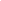 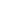 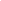 Punti ……./10Esperienze professionali afferenti alla tipologia di intervento:Esperienze pluriennali nella conduzione di attività di psicomotricità (attività differenti da quelle valutate negli altri punti della presente griglia)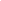 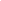 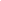 Punti ……./10Esperienze nella conduzione di attività di psicomotricità con alunni fascia di età 3-7________________________________________________________________________________________________________________________________________________________________________________________________________________________________________________________________________Punti ……./10Organizzazione e rassegne attività riservate alle scuole________________________________________________________________________________________________________________________________________________________________________________________________________________________________________________________________________Punti ……./10Partecipazione a progetti in qualità di performer o esperto per le fasce di età 3-7 (esperienze differenti da quelle valutate in altri punti della seguente griglia)________________________________________________________________________________________________________________________________________________________________________________________________________________________________________________________________________Punti ……./10Esperienza di esperto nelle scuole per le attività richieste (non valutata nei punti precedenti)________________________________________________________________________________________________________________________________________________________________________________________________________________________________________________________________________Punti ……./10Docenza in qualità di formatore in corsi attinenti alla tematica di candidatura rivolti al personale docente della Scuola, organizzati da Istituzioni scolastiche o Soggetti riconosciuti con Decreto Ministeriale di Accreditamento e qualificazione per la formazione del personale della scuola, ai sensi della Direttiva 90/2003 e della Direttiva 170/2016 (durata minima 15 ore per ciascun corso)________________________________________________________________________________________________________________________________________________________________________________________________________________________________________________________________________Punti ……./10Come previsto dall’avviso bando, allega:Curriculum vitae in formato europeo sottoscrittoIl/la sottoscritto/a __________________________con la presente, Ai sensi del D.Lgs. 196 del 30 giugno 2003 e successive modificazioni e RGPD 679/2016,AUTORIZZAL’lstituto Comprensivo di Maserada sul Piave al trattamento, anche con l’ausilio di mezzi informatici e telematici, dei dati personali forniti dal sottoscritto; prende inoltre atto che, ai sensi del “Codice Privacy”, titolare del trattamento dei dati è l’istituto sopra citato e che il sottoscritto potrà esercitare, in qualunque momento, tutti i diritti di accesso ai propri dati personali previsti dall’art. 7 del “Codice Privacy” (ivi inclusi, a titolo esemplificativo e non esaustivo, il diritto di ottenere la conferma dell’esistenza degli stessi, conoscerne il contenuto e le finalità e modalità di trattamento, verificarne l’esattezza, richiedere eventuali integrazioni, modifiche e/o la cancellazione, nonché l’opposizione al trattamento degli stessi).Luogo e data ......................................	Firma .............................